Publicado en España el 27/08/2021 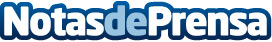 MUDANZAS NIRO ¿Cuáles son los criterios para elegir una empresa de mudanzas?Tanto si es una empresa como si es un particular, hay veces que se ve obligado a mudarse. De hecho, la mudanza sólo puede ser exitosa cuando las pertenencias han sido transportadas de forma segura al lugar correctoDatos de contacto:MUDANZAS NIROComunicado de prensa: ¿Cuáles son los criterios para elegir una empresa de mudanzas?91 299 39 55Nota de prensa publicada en: https://www.notasdeprensa.es/mudanzas-niro-cuales-son-los-criterios-para Categorias: Nacional Viaje Sociedad Madrid Logística http://www.notasdeprensa.es